Структура інвестиційного паспорту Попаснянського району1. Офіційний розділ.Символіка Попаснянського району.2. Характеристика міста/району.2.1. Географія та природний потенціал.Попаснянський район розташований на південно-східній Україні, у південно-західній частині Луганської області і межує на півночі з землями Кременського, на сході - Новоайдарського і Словяносербського районів, на південному сході Перевальского району, на півночі і на заході - із землями Донецької області.Найближчий річковий порт – Дніпропетровськ (залізницею 450км,  автомагістралями- 400 км).Відстань до м. Сєвєродонецьк (км) – 51,1км.,до м. Києва (км) – 735км.Станом на 1 січня 2017 року постійного населення району зареєстровано 77,6 тис.осіб, в т.ч. сільського – 10,8 тис.осіб, міського – 66,8 тис.осіб.В районі налічується 3 міста та 43 населених пункти.На території Попаснянського району існують промислові запаси корисних копалин, таких як: біла та червона глина, крейда, гіпс, вапно, піщаник. При  умові залучення серйозних інвесторів можливий випуск продукції з кераміки, тощо.2.2. Промисловість.Промисловість району представляють підприємства машинобудування, добувної промисловості, харчової промисловості. В промисловості працює майже  15 % загальної кількості працюючих.ДП «Первомайськвугілля»-державнепідприємство яке спеціалізується на видобутку  кам’яного вугілля . До складу ДП входять  4 шахти:Шахта «Золоте» (плановий видобуток вугілля 50 тис.т., виробнича потужність300 тис.т/рік). Шахта «Гірська» (плановий видобуток вугілля 300 тис.т., виробнича потужність400 тис.т/рік). Шахта «Тошківська» (плановий видобуток вугілля 80 тис.т., виробнича потужність200 тис.т/рік).Шахта «Карбоніт» (плановий видобуток вугілля 300 тис.т., виробнича потужність 450 тис.т/рік).У 2016 році підприємства ДП «Первомайськвугілля» працювали в напруженому режимі, обсяги виробництва  склали 284,3млн.грн., або 81,8% до показників попереднього року. На 2017 рік прогнозується зростання обсягів виробництва на 48,0% та доведення їх до 419,5млн.грн.ТДВ «Попаснянський вагоноремонтний завод» спеціалізується на будівництві нових напіввагонів. Крім того, завод має можливість виконувати ремонт вагонів різних власників рухомого складу, випускає запасні частини для себе та підприємств залізничного транспорту.Протягом 2014-2016 років на підприємстві була нестабільна ситуація. Проведення АТО на території району, відсутність  замовлень на будівництво рухомого складу – все це мало значний вплив на роботу підприємства. На 2017 рік прогнозуються обсяги виробництва на рівні 1195,0 млн.грн., або в 3,5 рази  більше показника 2016 року (337,7млн.грн.). Підприємство харчової та переробної промисловості ТОВ«Попаснянський хлібокомбінат» 2016 році працював у напруженому режимі. На 2017 рік  прогнозується випуск продукції на рівні 2,5млн.грн., або 105,8% до попереднього року (2,4млн.грн.).Промисловість – пріоритетна галузь для розвитку економіки району, яка потребує залучення інвестицій на технічне переозброєння та реконструкція існуючих підприємств, запровадження ресурсо - та енергозберігаючих і екологічно чистих технологій, збільшення випуску продукції, освоєння нових видів продукціїОсновні проблеми промислової галузі:-пошкодження підприємств в ході бойових дій на території району;-нестача власних коштів на підприємствах для проведення модернізації;-відсутність ефективних інвесторів;-втрата замовників, відсутність замовлень на будівництво нового рухомого складу по ТДВ «ПВРЗ».Пріоритети: -сприяння нарощуваннюобсягів виробництва напідприємствахусіх форм власності та підвищення якості продукції; -створення умов для розширення внутрішньо обласної кооперації.Завдання:    -створення умов для збільшення обсягів виробництва і як наслідок покращення фінансово-економічного стану підприємств;-розвиток внутрішньо обласної та міжгалузевої кооперації. 2.3. Агропромисловий комплекс.Попаснянський район має сільськогосподарський комплекс, господарства району спеціалізуються на вирощуванні зернових культур, соняшника, овочів і на виробництві тваринної продукції. В зв’язку з проведенням АТО поголів’я великої рогатої худоби в цілому по району (з урахуванням населення) знизилось через загибель молочного стада СООО «Надія» та вивезенням поголів’я ТОВ «Молочна Артіль»  за межі району. Сільське господарство – одна з пріоритетних галузей економіки району, і потребує залучення інвестицій для нарощування бази сільського господарства, освоєння випуску нових видів продукції, створення підприємств переробки, розміщення біля міст виробництва і зберігання сільськогосподарської продукціїРослинництво – базова галузь  розвитку АПК району.	У 2016 році, порівняно з 2015 роком обсяги виробництва валової продукції сільського господарства збільшено на 33,5 %;  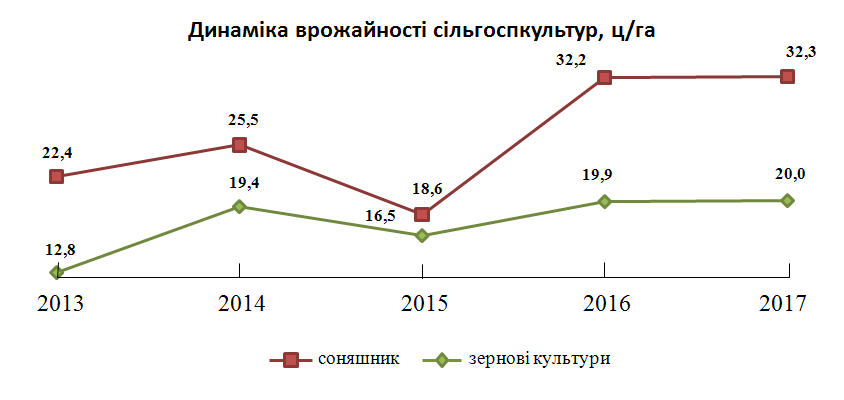 Продукція тваринництва в районі виробляється на 98,5 % за рахунок приватного сектору.В 2016 році реалізація м’яса худоби та птиці у живій вазі по всім категоріям господарств склала0,1 тис. тон, або 100,0 %, молока 1,4 тис.тон, або 116,7 %, яєць – 0,68 млн.шт., або 136,0 % до рівня попереднього року.З метою оновлення машинотракторного парку сільгоспвиробниками району придбано 30 одиниць сільськогосподарської техніки та обладнання на суму 29,3 млн.грн, в тому числі зернозбиральні комбайни 3 одиниці, трактори 3 одиниці, посівна техніка 2 одиниць, ґрунтообробна техніка 14 одиниць.Валовий збір зерна у 2016 році забезпечено в обсязі 31,7 тис.тонн (164,2 % до 2015 р.), валовий збір овочів у 2016 році – 8,95тис.тонн (100,6 % до 2016 р.).Основні проблеми :мінімізація наслідків негативного впливу від проведення АТО;адаптація до умов торгівлі, визначених  правилами вступу до СОТ;розвиток інфраструктури збуту аграрної продукції;підвищення родючості ґрунтів;повернення до науково обґрунтованих систем землеробства та сівозмін;стимулювання розвитку великотоварних багатогалузевих господарств;значна зношеність основних фондів.Пріоритети:    підвищення ефективності та конкурентоспроможності агропромислового виробництва;-   забезпечення потреб населення в продовольстві;-    створення сприятливих умов для життя на селі.Основні завдання: У галузі рослинництва:підвищення виробництва зерна, овочів та соняшниказабезпечення ефективного використання земель;сприяння розвитку аграрного сектору, підвищення його матеріально-технічної бази;впровадження механізмів стимулювання розвитку овочівництва та садівництва;У галузі тваринництва:- збільшення виробництва тваринницької продукції;розвиток великотоварного виробництва в сфері тваринництва;створення механізмів стимулювання власної переробної бази;підтримка розвитку молочного скотарства в особистих селянських господарствах шляхом надання кредитів населенню.Очікувані результати:           -  забезпечення виробництва зернових у 2017 році в обсязі 29,8тис.тон.           - збільшення обсягів виробництва валової продукції галузі тваринництва і доведення їх до 6,9млн.грн.;           -  збереження та відновлення поголів’я ВРХ.2.4. Мале підприємництво.Розвиток малого  підприємництва в районі орієнтується на потреби й можливості місцевого ринку. В економіці району мале  підприємництво відіграє важливу роль. Його підтримка і розвиток  є одним із пріоритетних завдань кожної територіальної громади.Сформувалися  такі  напрямки в структурі підприємств малого бізнесу: сільське господарство – 7,1%, промисловість – 1,9 %,торгівля та ресторанне господарство – 59,0 %, транспорт –4,4 %, будівництво – 0,2 %, інші – 27,4 %.Станом на 01.01.2017 мале  підприємництво в Попаснянському районі на території, підконтрольній українській владі, представлене 53 діючим підприємствами.У малому  підприємництві станом на 01.01.2017 зайнято 365 осіб.У порівнянні з попереднім роком відбулось незначне збільшення кількості малих підприємств на 2 одиниці або 3,9%. Головні проблеми  розвитку малого підприємництва:недостатня фінансова підтримка малого підприємництва на державному, регіональному та місцевому рівнях;високе податкове навантаження; недосконала дозвільна система;недосконалість освітньої системи у сфері бізнесу;недостатньо розвинута мережа консультаційних послуг;низький рівень впровадження інновацій.Основні пріоритети:Забезпечення співпраці місцевих органів влади та ділових кіл району з метою створення стабільності і сприятливих умов для функціонування та розвитку підприємництва, усунення обмежень, що стримують його розвиток, забезпечення конкурентоспроможності бізнесу та підвищення його ролі у вирішенні завдань соціально-економічного розвитку району.2.5. Зовнішньоекономічна діяльність.У 2016 році зовнішньоторговельний оборот товарів  (обсяг імпорту) виконано на рівні  316,65тис.дол. США. Експортна складова  відсутня в зв’язку залишенням ТОВ «ЕКІНА» на тимчасово непідконтрольній владі України території та переходом ТДВ Попаснянський ВРЗ на звітування в окремий офіс великих платників податків і погіршенням ситуації на підприємстві з будівництвом рухомого складу.   На 2017 рік прогнозні показники  зовнішньоекономічної діяльності становлять 700,0тис.дол.США. Основні проблеми :-нестабільна економічна ситуація на зовнішніх ринках;-обмежене коло торгівельних партнерів;-припинення будівництва нового рухомого складу основним   бюджетоутворюючим підприємством ТДВ «Попаснянський ВРЗ». Пріоритети:-спрямування зовнішньоекономічної діяльності  на налагодження та поглиблення багатостороннього ефективного торгово-економічного та гуманітарного міжнародного співробітництва  з усіма зацікавленими  партнерами;-створення умов для підвищення конкурентоспроможності експортних товарів та послуг;-зменшення диспропорції між експортом та імпортом;-сприяння залученню іноземних інвестицій в район. Основні проблеми :- нестабільна економічна ситуація на зовнішніх ринках;-обмежене коло торгівельних партнерів;-припинення будівництва нового рухомого складу основним                  бюджетоутворюючим підприємством ТДВ «Попаснянський ВРЗ». Пріоритети:- спрямування зовнішньоекономічної діяльності  на налагодження та поглиблення багатостороннього ефективного торгово-економічного та гуманітарного міжнародного співробітництва  з усіма зацікавленими  партнерами; - створення умов для підвищення конкурентоспроможності експортних товарів та послуг; -  зменшення диспропорції між експортом та імпортом; -  сприяння залученню іноземних інвестицій в район. Завдання :- активізація співпраці з зарубіжними країнами;- формування позитивного міжнародного іміджу району, як привабливого й надійного зовнішньоекономічного партнера. Здійснення інформаційно-презентаційної  діяльності  (участь в організації та проведенні виставкових заходів, торговельно-економічних місій із зарубіжними партнерами, форумів, конференцій, «круглих столів», виготовлення інформаційних матеріалів про потенціал району та його інвестиційну привабливість).  Очікувані результати:-    збільшення обсягу експорту;-    збільшення зовнішньоторгівельного обороту. 2.6. Туризм.  На території району є 42 пам’ятки історії. Архітектурніпам’ятки у Попаснянському районі відсутні, але існують культові споруди, такі як:Будинок залізничного вокзалу м. Попасна;Краєзнавчий музей м. Попасна;Церква с. Троїцьке;Георгіївська церква смт Комишуваха;Церква с. Миколаївка.Також важливими є 3 природні пам’ятки.Пам’ятка природи місцевого значення «Дубовий гай» (Попаснянський район, м. Золоте) – 2500 м. кв.Пам’ятка природи місцевого значення «Віковий дуб» (Попаснянський район, м. Золоте) 10 м. кв.Пам’ятка природи місцевого значення «Золотівське джерело» (Попаснянський район, м. Золоте) 100 м. кв.З метою відновлення знакових історико-культурних місць, розташованих на території Попаснянського району та задля збереження його самобутності, з метою задовільнення інтелектуальних та духовних потреб населення, формування унікального туристичного обличчя Попаснянщини та підвищення її туристичної привабливості та  на виконання регіональної цільової програми «Патріот Луганщини»  на 2011-2014 роки у 2014 році планувалося провести роботу по облаштуванню пам’ятки "Картамиш" (с. Новозванівка Попаснянського району). Наказом Міністерства культури № 393 від 15.06.1999 року цей комплекс занесено до Державного реєстру національно-культурної спадщини, як археологічний пам’яток та продовжити роботу по організації комплексу робіт науковцями з дослідження, консервації, реконструкції та популяризації археологічного об’єкта "Ставка хана" (на південь від с.Шипілівка Білогорівської селищної ради Попаснянського району). Однак, в зв’язку з проведенням АТО на території Луганської і Донецької областей, роботу  в даному напрямку тимчасово призупинено. При стабілізації ситуації в районі, роботу буде відновлено.Готелі, мотелі, конференц зали для можливості ведення переговорів на території Попаснянського району відсутні. Заходи, які потребують конференц залів проводяться на базі органів місцевої влади та органів місцевого самоврядування. 2.7. Інвестиційна та промислова політика району.Забезпечити сталий економічний розвиток району не можливо без проведення активної інвестиційної політики.Інвестиційна політика району спрямована на вирішення наступних проблемних питань:уповільнення інвестиційної активності, відсутність стимулів до інноваційної діяльності та обмеженість інвестиційних можливостей підприємств;відсутність розвинутої інфраструктури інвестиційної діяльності (промислові, технологічні парки);недостатня розвиненість фінансових ринків і, відповідно, недостатній рівень використання інвестиційних інструментів, таких, як іпотека, лізинг, концесії.       За 2016 рік підприємствами та організаціями Попаснянського району освоєно 147,3 млн. капітальних інвестицій на капітальний ремонт будівництво та реконструкцію об’єктів соціальної сфери, придбання обладнання і предметів довгострокового користування.  Промислова політика.За підсумками роботи промислового комплексу району обсяг випуску  продукції склав  623,5 млн.грн., до аналогічного періоду попереднього року (668,3млн.грн.).   Плановий показник з обсягу реалізованої промислової продукції по району майже виконано (99,5%) (план 617,1млн.грн., факт 614,3млн.грн.) за рахунок перевиконання плану по ТДВ «Попаснянський ВРЗ» на 52,6% (план 220,4млн.грн., факт 336,4млн.грн.) та ТОВ «Попаснянський хлібокомбінат» (план 2,1млн.грн., факт 2,4млн.грн.), по ДП «Первомайськвугілля» - виконання склало лише 70% (план 394,6млн.грн., факт 275,6млн.грн.).Основні проблеми та питання, що потребують вирішення у 2017 році:-високий рівень фізичної зношеності технологічного обладнання в усіх галузях економіки;-висока енергоємність споживання енергоресурсів у галузях економіки і соціальній сфері;-відсутність замовлень на будівництво рухомого складу на основному бюджетоутворюючому підприємстві району ТДВ «Попаснянський ВРЗ»;-низька інвестиційна привабливість підприємств машинобудування;-незбалансованість тарифів у сфері ЖКГ;Пріоритети:-подальший розвиток внутрішньообласної кооперації у всіх сферах діяльності;-забезпечення ефективної роботи підприємств ;-стабілізація ситуації на підприємствах, які є бюджетоутворюючими для району;-сприяння впровадженню енергоефективних розробок з метою підвищення показників діяльності підприємств.Завдання   на 2017 рік:-сприяння підвищенню рівня завантаження виробничих потужностей підприємств;подальше підвищення ефективності роботи збиткових підприємств;-залучення ефективних промислових інвесторів-власників на підприємства з державною часткою власності та комунальної власності;створення умов для збільшення обсягів виробництва і на цій основі покращання фінансово-економічного стану підприємств.3. Інфраструктура Попаснянського району.3.1. Ринок землі та нерухомості.Для забезпечення активізації іноземного інвестування в районі ведеться робота по виявленню вільних земельних ділянок та промислових майданчиків. На території району розташовані земельні ділянки сільськогосподарського призначення (землі державного земельного запасу), які можуть бути цікаві інвестору, загальною площею 3879 га, у тому рахунку: - 3190 га – незатребувані паї, - 508 га – землі запасу, - 181 га – землі резервного фонду.Крім того, на території району визначені земельні ділянки під інвестиції:- м. Попасна, вул. Первомайська у районі «Млин» орієнтованою площею 4,4га, територія колишнього АТЗТ „Попаснянський завод продтоварів ”.-  с. Комишуваха, ділянка біля АЗС-4, К113, площею 20 га з лінією електропередач, та газопроводом високого тиску.- с. Комишуваха, вул. Островського, частина площадки колишнього заводу будматеріалів площею 3,5 га з лінією електропередач, газопроводом, водопроводом та залізничною колією.-  с. Оріхове, ділянка площею 10,7 га –територія господарчого двору ліквідованого МТФ, зі всіма комунікаціями.- Ділянка площею 25,2 га між м.Гірське та с.Оріхове – територія ліквідованого відгодівельного комплексу з лінією електропередач.- с.Новотошківське, проммайданчик ліквідованої шахти «Пролетарська», площею 26 га з лінією електропередач.Управлінням економічного розвитку і торгівлі  Попаснянської райдержадміністрації розроблено Інвестиційний паспорт Попаснянського району.	Інформація  про ринок нерухомості  відсутня.3.2. Транспортні комунікації.На території Попаснянського району обліковується 257,904 км вулично-дорожньої мережі комунальної власності територіальних громад району, із них доріг, які мають асфальтове покриття - 143,892 км.Автомобільні дороги загального користування району обслуговує філія «Лисичанський райавтодор» ДП «Луганський облавтодор», із них: дороги місцевого значення – 185,2 км; державного значення – 73,4 км. Також споруд (мостів) на дорогах місцевого значення -  13 од., довжиною 160,7 м.3.3. Телекомунікаційні системи.На території району розташовано 46 населених пунктів, всі вони телефонізовані. Послуги зв’язку на території району надаються  станційною лінійною дільницею №3 Комбінованого центру комунікацій №342 м.Сєвєродонецьк, яка надає послуги телефонного міського та міжміського зв’язку, послуги радіозв’язку за допомогою кабельної мережі. Крім того, на території району послуги зв’язку надають мобільні оператори – Водафон, Київ-Стар, Лайф.  Ними також надається послуга підключення до Інтернету.Поштові послуги на території району надає Центр поштового зв’язку.3.4. Фінансово-кредитна система.В 2016 році на території району здійснювало діяльність 9 банківських відділень      « АТ «Приват банк», «Експресс-банк», «Ощадбанк» (найбільше число відділень представлено АТ «Ощадбанк» - 6) та 2 страхових компанії.3.5. Культура та дозвілля.Мережа закладів культури складається з 20 клубних закладів, 22 бібліотек, 1 Дитячої школи мистецтв (з 3-ма філіями)  та  колективів зі званням «Народний» - 2, районний краєзнавчий музей. Протягом 2016 року діяло 88 клубних формувань: 41 гурток, в якому займаються 449 громадян, втому числі 293 дитини, 47 аматорських об’єднань, в них беруть участь 595 осіб, з яких 347 - діти.Закладами культури в районі проводяться культурно-масові заходи, присвячені державним, міжнародним, ювілейним та професійним святам, а також значним подіям в житті району.В бібліотеках районної централізованої бібліотечної системи працюють гуртки та клуби за інтересами. Книжковий фонд бібліотек Попаснянського району складає 245,1тис. екземплярів, протягом  2016 року придбано бібліотечного фонду на 121,3тис.грн. В бібліотеках постійно проводяться  культурно-масові заходи для дітей та дорослих.      Попаснянський районний краєзнавчий музей проводить роботу по збереженню та примноженню історичного надбання нашого краю, патріотичному вихованню підростаючого покоління. Музейний фонд включає в себе 13560 експонатів. Проводяться екскурсії та тематичні  заходи, створюються експозиції. Для дітей пільгових категорій екскурсії проводяться безоплатно.В Попаснянському районі працює Дитяча школа мистецтв, в якій різностороннє естетичне виховання отримують 306 учнів. При школі створені і працюють творчі колективи. Актуальними напрямками роботи залишились патріотичне виховання, формування правової та екологічної свідомості, естетичних смаків, популяризація здорового способу життя населення.4. Основні показники економічного та соціального розвитку.4.1. Кількість зайнятих за галузями економіки.Станом на 01.04.2017р. розподіл робочої сили за галузями економіки  наступний:     сільське господарство - 0,4 тис.осіб, промисловість - 6,9 тис. осіб, будівництво - 0,1 тис.осіб, транспорт - 3,7  тис. осіб, харчова промисловість - 0,1 тис. осіб. В промисловості працює майже  15 % загальної кількості працюючих.4.2. Середньомісячна заробітна плата.  Основним джерелом доходів населення є заробітна плата, пенсії, соціальні виплати, надходження від реалізації продукції з особистих підсобних господарств. Протягом 2016 року середньомісячна заробітна плата одного штатного працівника, зайнятого в економіці району, збільшилася на 980 грн. або 28,0%   і склала 4472грн. 5. Довідкові дані для розрахунків та обґрунтувань.5.1. Земельний фонд.За земельно-обліковими даними загальна площа землекористування  району складає 146,700  тис.га у тому числі: сільськогосподарські угіддя – 82,10 тис. га,  з них: рілля — 50,862  тис.га,сіножаті – 0,7тис.га,пасовищ – 24,6тис.га,багаторічних насаджень – 3,5тис.га,перелоги – 2,3 тис.га.На території району знаходиться 30 діючих сільськогосподарських підприємств різних форм власності, які займають 16,5тис.га. сільськогосподарських угідь, з них 21  фермерських господарства, які займають  12,3 тис.га сільськогосподарських угідь.	Землі запасу і резервного фонду в межах території  району складають 28,3 тис.га, з них землі сільськогосподарських угідь – 11,6 тис.га, в тому числі  ріллі – 4,5 тис.га.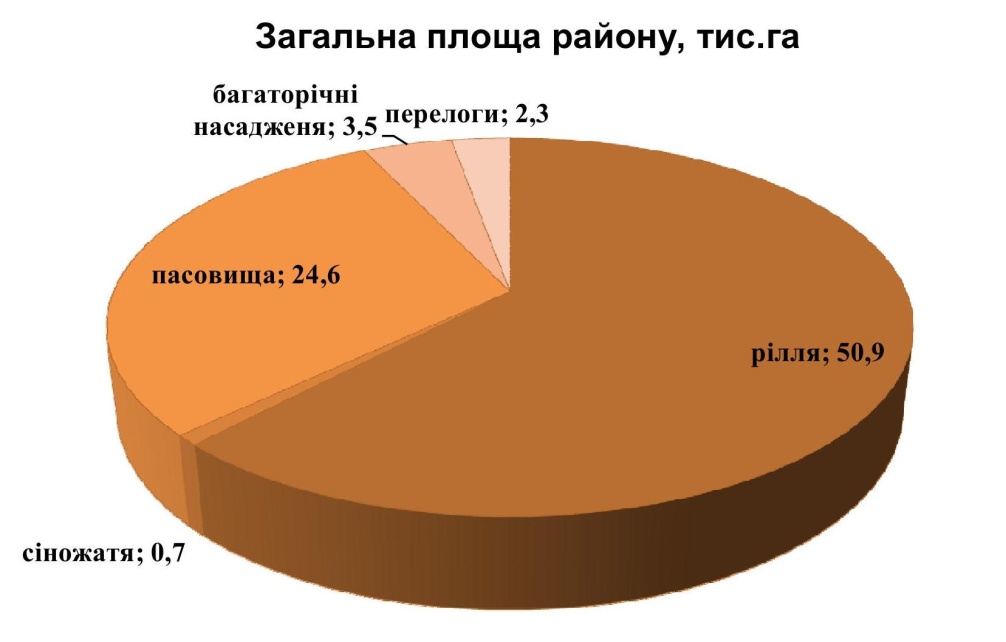 5.2. Ставка земельного податку.Інформація відсутня.5.3. Ціни на електроенергію.електроенергія  - для населення   до 100 кВт/ч- 0,90грн; 100-600 кВт/ч-1,68грн; більше 600                              кВт/ч-1,68 грн;                                  для організацій та підприємств( юр.особи) -2,65392 грн. 5.4.Водопостачання та каналізація.Послуги з водопостачання та водовідведення  району  здійснює   КП «Попаснянський районний водоканал», на балансі якого знаходяться:свердловини – 11 одиниць;водопровідні насосні станції – 28 одиниць;каналізаційні насосні станції – 4 одиниць;комплекс каналізаційних очисних споруд - 6 одиниць.Довжина вуличних водопровідних мереж – 588,3 км, з яких 279,5 км знаходяться у незадовільному стані, що становить 47,51%; каналізаційних мереж  86,8 км, з яких 30,7 км у незадовільному стані, або 35,37%;  витрати під час транспортування води відповідними мережами становлять близько 41,4%.Кількість споживачів з централізованого водопостачання на підконтрольній українській владі території: населення - 25159 абонентів;  інші (підприємства, організації, установи) - 142 абонента.Рівень охоплення населення централізованим водопостачанням по всьому району складає -  39,9%.Тариф споживачам, які не є суб”єктами господарювання у сфері централізованого водопостачання -  7,164 грн./1м.кб.;                             - тариф на послугу  централізованого водопостачання  холодної води з використанням внутрішньобудинкових  систем -7,80  грн./1м.кб.; водовідведення   - тариф споживачам, які не є суб”єктами господарювання у сфері централізованого водовідведення) -19,5грн. за /1м.кб                              - тариф на послугу з централізованого водовідведення   з використанням внутрішньобудинкових  систем)- 21,23 грн/1м.кб. 5.5. Газифікація.      За даними відділу ЖКХ Попаснянської  райдержадміністрації станом на 01.01.2016р. у Попаснянському районі кількість газифікованих квартир складає  14640 одиниць ( приват. сектор  6564 одиниць). Рівень газифікації у м. Попасна  складає 67,61%, м. Гірське - 15,27%, м.Золоте-20,96%5.6. Ціни на газ.Тариф для населення 6,879грн/м3;  за 1 тис.куб.м .тариф для промислових підприємств  9417,72-10492,22 грн/м3;тариф для бюджетних установ -11047,45 грн/м3.6. Соціальні питання.6.1. Ринок житла.Інформація відсутня.6.2. Середня освіта.Процес навчання забезпечують 29 загальноосвітніх шкіл, потужністю 64% учнівських місць,  де навчається  3235 учнів.  27 загальноосвітніх закладів району має статус україномовних. Функціонують три опорних заклади: Білогорівська ЗОШ, Гірська багатопрофільна гімназія та Золотівська ЗОШ № 5, які планують відкрити по дві філії. Планується у 2017 році відкриття опорного закладу на базі Попаснянської ЗОШ № 1, яка також матиме у своєму складі дві філії.28 шкіл працює в Internet мережі, в 28 школах обладнані 29 комп'ютерних класів. Стан забезпечення загальноосвітніх шкіл сучасними комп'ютерними комплексами становить  70 % від потреби. 9 загальноосвітніх шкіл І-ІІІ ступенів, 8 загальноосвітніх закладів І-ІІ ступенів, 1 школа І ступеня,  4 багатопрофільні гімназії та 6 навчально-виховних комплекси. Загальноосвітні заклади третього ступеня  мають профільне навчання за такими напрямками: інформаційно-технологічний, біолого-технологічний, біолого-хімічний та українська філологія, профільним навчанням охоплено 291  учень  10-11 класів.6.3. Дитячі садки.Дошкільна освіта  району представлена 20 дошкільними навчальними закладами (з них 16 дошкільних установ та 4 навчально-виховних комплекси де є групи  для дошкільного віку). Згідно вимог чинного законодавства з дошкільної освіти  в кожній   установі створено сприятливі умови для утримання дітей дошкільного віку.З 20 дошкільних установ 15 відносяться до комунальної форми власності, решта - до державної форми власності  ДП «Первомайськвугілля». Загальна кількість місць в ДНЗ – 1090, загальна кількість вихованців - 883 дитини, це відповідає показнику 44 дитини на сто місць. 6.4. Професійна освіта.У районі  2 професійних  ліцея:Попаснянський  ліцей залізничного транспорту   Золотівський професійний ліцей.6.5. Медичні установи.  Медичну мережу району представляють Комунальний заклад «Попаснянська центральна районна лікарня», до складу якої входять консультативно-діагностичні поліклініки та стаціонари на 300 ліжок; Комунальна установа «Попаснянський  районний центр первинної медико-санітарної допомоги» в структуру якого входять 15 амбулаторій, 6 фельдшерсько-акушерських пунктів на 120 ліжок денного стаціонару, 16 фельдшерських пунктів, які надають медичну допомогу жителям Попаснянського району. Ліжковий фонд становить 300 одиниць. Планова потужність лікувальних закладів складає 1505 відвідувань в зміну.       Забезпеченість лікарями по району складає 12,3 одиниць на 10,0 тис. населення, середнім персоналом –   35,5 одиниць на 10,0 тис. населення.6.6. Фізична культура і спорт.З метою реалізації загальних напрямків державної політики в галузі фізичної культури та спорту, створення умов для розвитку фізкультурно - спортивного руху, задоволення потреб населення у зміцненні здоров'я, фізичного та духовного розвитку, в загальноосвітніх школах та в професійному ліцеї району впроваджена система багатоступеневих спортивних змагань. У 2016 році проведено більше 30 спортивних змагань: спартакіади серед школярів та дорослого населення з футболу, волейболу, баскетболу, настільного тенісу, легкої атлетики, вільної боротьби.В районі збережена мережа спортивних споруд і закладів для занять спортом, працюють 3 стадіони, 7 футбольних полів, 85 спортивних майданчиків, 20 спортивних залів, 35 приміщень для фізкультурно-оздоровчих занять, 1 з них із тренажерним устаткуванням.На базі Дитячо-юнацької спортивної школи працюють 5 відділень: з футболу, гандболу, волейболу, вільної боротьби, спортивної гімнастики, які відвідують понад 304 особи, що складає 7 % від загальної чисельності учнів шкіл району. З дітьми працюють 10 досвідчених тренерів.В районі створені всі умови для залучення до занять фізичною культурою та спортом дітей пільгових категорій: дітей-сиріт, дітей, які залишились без піклування батьків, дітей-інвалідів, дітей з багатодітних та малозабезпечених сімей. Діти даних категорій постійно приймають активну участь в різних спортивних заходах. Всі діти пільгових категорій відвідують секції безкоштовно.З метою покращення спортивно-масової роботи в сільській місцевості постійно проводяться спартакіади з 7 видів спорту серед збірних команд сільських рад.	Фізичною культурою та спортом в районі постійно займаються понад 4 тис.чол., що складає 5,9% мешканців району. 7. Найбільші підприємства. 1.ТДВ «Попаснянський вагоноремонтний завод» - ремонт напіввагонів, будівництво нового рухомого складу (призупинено у зв’язку з відсутністю замовлень )2. ТОВ «Попаснянський хлібокомбінат»-  виготовлення хліба та хлібобулочних виробів3.  ДП « Первомайськвугілля» (4 шахти) -   видобуток вугілля8. Інша корисна інформація.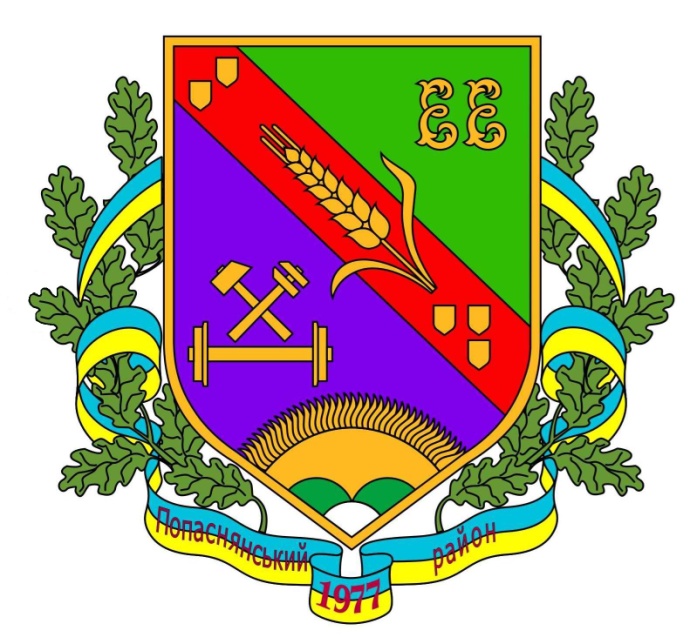 Герб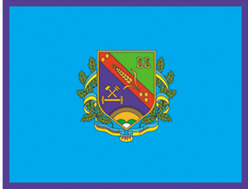 Прапор